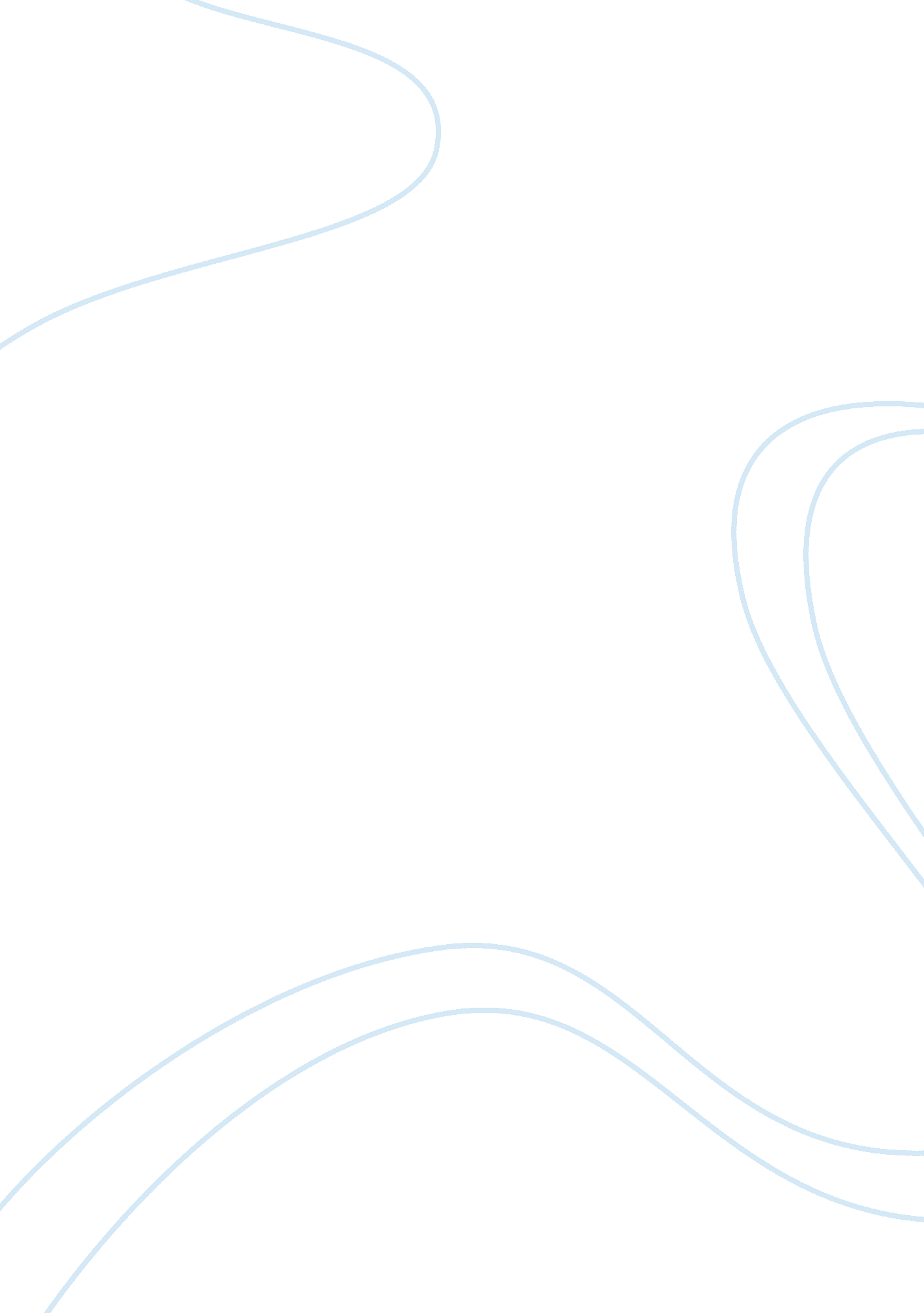 Everyday leadership insightsBusiness, Leadership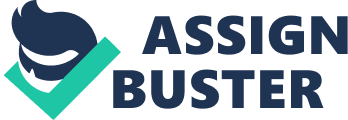 Drew Dudley believesleadershipis not a characteristic reserved for the extraordinary. He works to help people discover the leader within themselves, so he posted this video on Feb 2012 about discovering the meaning of leadership. He is a leadership educator. Drew Dudley's interest in developing people's leadership began when he was the leadership development coordinator at University of Toronto, Scarborough. In 2010, he founded Nuance Leadership Development Services Company creates leadership for communities, organizations and individuals- a subject on which he also speaks widely. How many of you are completely convinced calling her or him a leader? According to Drew's video, he always ask this kind of question, and huge of audience prevent to raise their hands. Thus, he became to realize that we made leadership something bigger than us, we made it something beyond us, and we made it something changing the world. We spend so much time celebrating amazing birthdays that anyone can do, and we persuade that is the only thing we can celebrate with, and starting to ignore things we can do every day. He told us a short story which is made difference of his life, and led him to change the meaning of leadership. This was the crucial reason for posting this amazing video by drew since he wants to discover the exact meaning of leadership. Before start talking about the most important points for this video, I prefer to share with you a short story in my life which encouraged me to chosen this great topic that I am interested with. For two years ago, my best friend –REHAM- who is younger than me about approximately two years. She told me that she consider me as the only person in her life who made changing in her life. She told me a very short attitude happened once between us. For ten years ago, at elementary school, when I was in the last years at this school, and she was years before. We were prepared for thegraduationceremony, and I was the main presented for most of songs. She was shy to stand up in front of audience, and I did not know that before. Also, she always watched my actions since we were together at school, because she caresabout meand she loves me so much. Just as I am a person who feels more confident since I was child, I am interested in most of activities in the school until I graduated from university. I just hold her hand and I keep her beside me when we sung. Reham said " in that moment I felt so proud of you and you made me feel more confident about myself and since that time, I decided to get over fear of standing in front of public". She became very confident about herself. We are more than sister now. Furthermore, I am so lucky to hear that, and I did changing on her life. All of you changed something of others people's life without being realizes. Moreover, we need to make redefinition of leadership in our lives. Leadership is making one big decision, positive decisions on others people's life. How many we create? , how many we pay for it? , and how many we say thank for? As long as keeping leadership bigger than us, as long as keeping leadership beyond us, we will give us excuse not to expected everyday from ourselves and each others. Consequently, we need to get over our fears about changing other people's life. To conclude, it is important to recognize the profoundly positive impact that can come from insignificant actions more thanmoney, power, and tittles. That will make a difference for others people's life. Simple idea, but I do not think is a small one. 